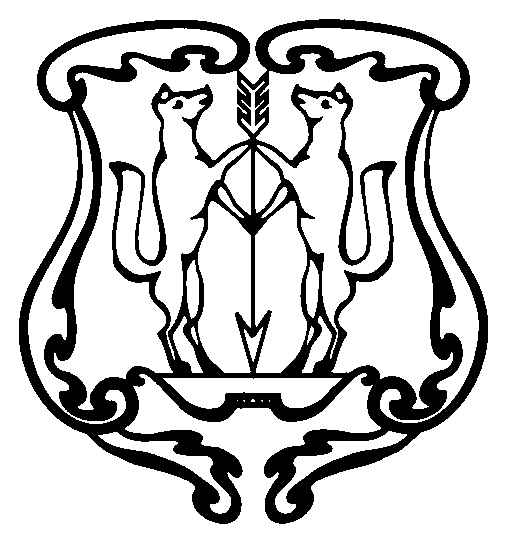 АДМИНИСТРАЦИЯ  ГОРОДА  ЕНИСЕЙСКАКрасноярского краяРАСПОРЯЖЕНИЕ«24» апреля  2018 г.	       		г.Енисейск 				     № 401-р		О признании муниципальной нуждой В соответствии со ст. 16 Федерального закона от 06.10.2003 № 131-ФЗ "Об общих принципах организации местного самоуправления в Российской Федерации", ст. 11 Земельного кодекса Российской Федерации, руководствуясь ст. ст. 43, 44 Устава города Енисейска, в рамках подготовки к 400-летию города Енисейска в 2019 году, реализации проекта планировки и межевания центральной части города Енисейска и описания границ культурного наследия, утвержденного постановлением администрации города № 223-п от 09.07.13 г., для развития туристско-рекреационного потенциала г.Енисейска в качестве центра культурно-познавательного, событийного и паломнического туризма на региональном и федеральном уровнях:1. Признать муниципальной нуждой снос нежилого здания гаража, площадью 47,2 м.кв., с кадастровым номером 24:47:0010270:52 по адресу г.Енисейск Красноярского края, ул.Ленина, 105, расположенного на земельном участке по адресу г.Енисейск Красноярского края, ул.Ленина, 105/1 бокс 1, площадью 156 м.кв., кадастровый номер 24:47:010270:0019.2. Отделу строительства и архитектуры администрации города подготовить документы, необходимые для подготовки проекта распоряжения администрации города об изъятии земельного участка и нежилого здания в границах производства работ.3. Уведомить собственников земельных участков, землепользователей, землевладельцев, арендаторов земельных участков о начале процедуры изъятия земельных участков для муниципальных нужд.4. Опубликовать настоящее Распоряжение в газете "Енисейск-Плюс" и разместить на официальном интернет-портале органов местного самоуправления г.Енисейска.5. Контроль за исполнением Распоряжения возложить на заместителя главы города по строительству и архитектуре В.В. Никольского.6. Распоряжение вступает в силу со дня, следующего за днем его опубликования в газете «Енисейск-Плюс».Глава города							                      И.Н. Антипов